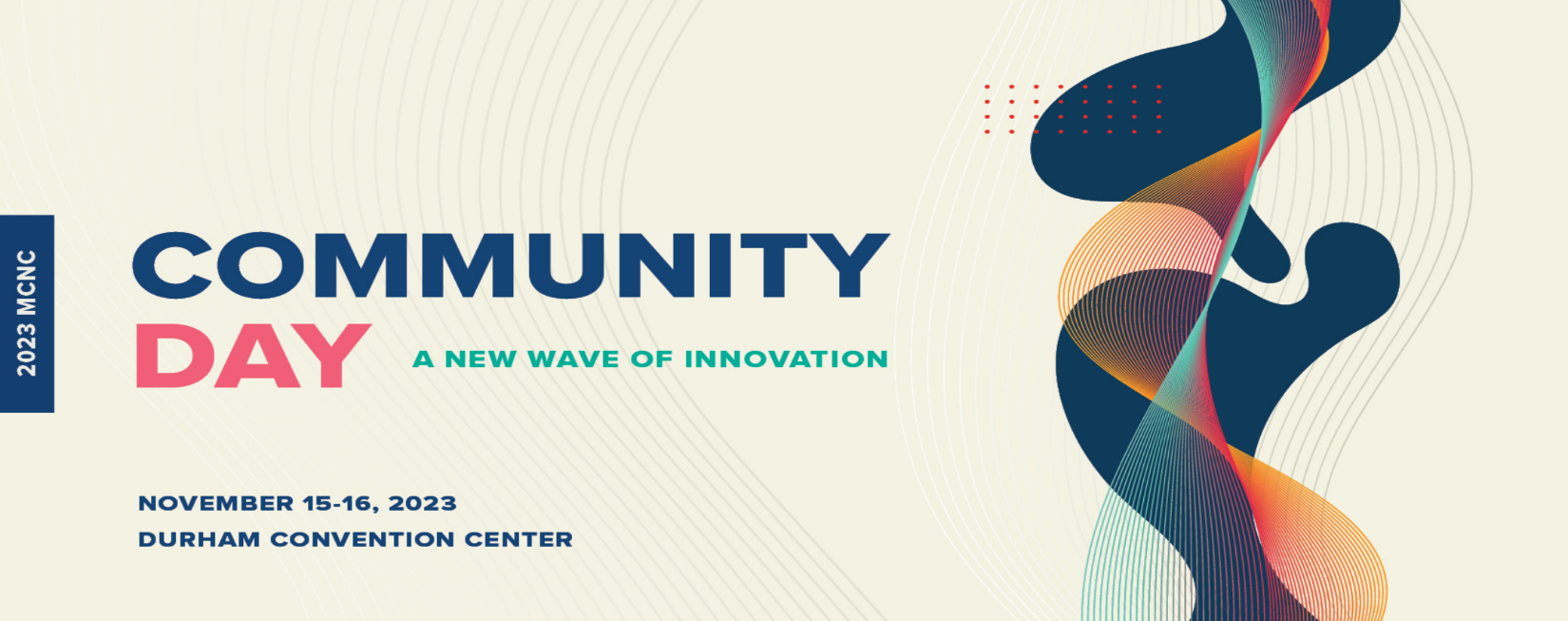 Joel FaisonChief Information OfficerNorth Carolina Central University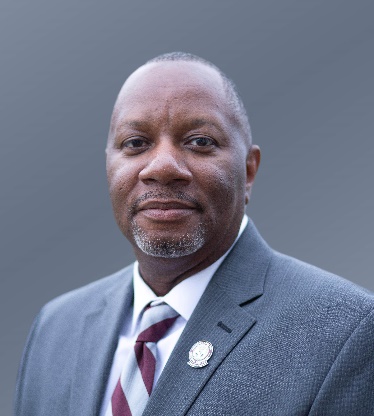 Joel T. Faison is a native North Carolinian who has devoted most of his professional career to serving higher education, possessing over 25 years’ of experience in IT management.  After earning a bachelor’s degree in accounting from North Carolina Central University (NCCU), he worked briefly as an accounting technician in the healthcare industry before moving to the technology department at a public university.    Throughout his career, he has led several network infrastructure expansion and refresh projects across a mix of public and private universities within NC.  His focus areas have included high throughput network design, wireless technologies, cloud computing, cybersecurity programs, and policy development. In August 2023, he joined NCCU as Chief Information Officer, providing technology leadership and supporting the university’s strategic plan.  